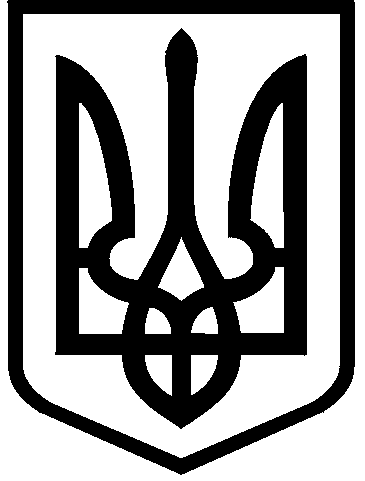 КИЇВСЬКА МІСЬКА РАДАII сесія IX скликанняРІШЕННЯ____________№_______________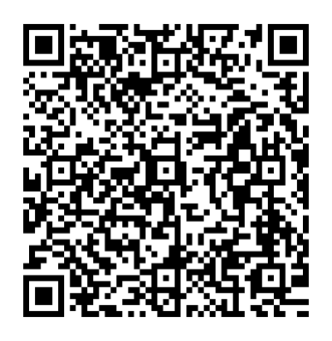 Відповідно до статті 9 Земельного кодексу України, статті 26 Закону України «Про місцеве самоврядування в Україні», враховуючи рішення Конституційного Суду України від 16 квітня 2009 року № 7-рп/2009, звернення Національного історико-меморіального заповідника «Бабин Яр» від 03 грудня 2019 року № 018-193 та державного підприємства «Спортивний комплекс «Авангард» від 04 листопада 2019 року № 2/04-11-19 та від 11 вересня 2023 року № 2/11-09-23, Київська міська радаВИРІШИЛА:Виключити з рішення Київської міської ради від 10 липня 
2018 року № 1264/5328 «Про розірвання договору оренди земельної ділянки 
від 23.12.2011 № 91-6-00947, укладеного між Київською міською радою та підприємством дитячо-юнацьким учбово-спортивним центром профспілок 
м. Києва «Авангард» пункт 4 такого змісту:«4. Земельну ділянку, зазначену в пункті 1 цього рішення, віднести до земель запасу житлової та громадської забудови».2. Оприлюднити це рішення відповідно до вимог чинного законодавства України.Контроль за виконанням цього рішення покласти на постійну комісію Київської міської ради з питань архітектури, містопланування та земельних відносин.ПОДАННЯ:ПОГОДЖЕНО:Про внесення змін до рішення Київської міської ради від 10 липня 2018 року              № 1264/5328 «Про розірвання договору оренди земельної ділянки від 23.12.2011        № 91-6-00947, укладеного між Київською міською радою та підприємством дитячо-юнацьким учбово-спортивним центром профспілок м. Києва «Авангард»Київський міський головаВіталій КЛИЧКОЗаступник голови Київської міської державної адміністраціїз питань здійснення самоврядних повноваженьПетро ОЛЕНИЧДиректор Департаменту земельних ресурсіввиконавчого органу Київської міської ради (Київської міської державної адміністрації)Валентина ПЕЛИХНачальник юридичного управління Департаменту земельних ресурсіввиконавчого органу Київської міської ради(Київської міської державної адміністрації)Дмитро РАДЗІЄВСЬКИЙПостійна комісія Київської міської ради з питань архітектури, містопланування та земельних відносинГоловаМихайло ТЕРЕНТЬЄВСекретарЮрій ФЕДОРЕНКОНачальник управління правового забезпечення діяльності Київської міської радиПостійна комісія Київської міської ради з питань освіти і науки, молоді та спортуГоловаСекретарВалентина ПОЛОЖИШНИКВадим ВАСИЛЬЧУКОлександр СУПРУН